ОПИС ДИСЦИПЛІНИ1. Мета дисципліни в контексті підготовки фахівців певної спеціальності: на базі узагальнення та систематизації отриманих в процесі навчання знань, вмінь та навичок ознайомити студентів з змістом основних правових інститутів, що регулюють банківські правовідносини. Дати студентам необхідні теоретичні знань та практичні навички самостійної роботи з нормативними актами щодо правового регулювання функціонування банківської системи України та сутності механізму правового регулювання банківської діяльності. 2. Заплановані результати навчання: У результаті вивчення навчальної дисципліни студент повинен знати: мету і завдання  банківського права;історію виникнення банківського права;види банківської діяльності та форми її організації; основні системоутворюючі законодавчі акти щодо регламентування банківської діяльності в Україні; правове забезпечення інформаційної безпеки банку; досвід банків щодо створення власної нормативної бази з питань  їх діяльності; концепції діяльності банку, її призначення та основні положення; банківську і комерційну таємниці, організація їх захисту в банках;договірні відносини які виникають при здійснені кредитних операцій, розрахункових операціях,  операцій з іноземною валютою; У результаті вивчення дисципліни студент повинен уміти: орієнтуватися в питаннях нормотворчої діяльності Національного банку України; створити свій банк; здійснювати розрахункові операції; здійснювати кредитних операції; здійснювати правове регулювання випуску в обіг цінних паперів; здійснювати операції з іноземною валютою; виділити головний зміст та послідовно, логічно і обґрунтовано вирішувати питання реалізації норм банківського права на практиці; володіти та користуватися правовою термінологією; застосовувати правові знання з банківського права для оцінювання юридичних фактів, давати їх правову оцінку.3. Форми і методи контролю: Усне та письмове опитування.Участь у дискусії та обговоренні питань, які винесені на семінарське заняття.Тестування.Підготовка доповідей з дисципліни.Екзамен.4. Схема накопичення балів по дисципліні, які отримують студентиОцінювання знань, умінь і навичок студентів здійснюється на основі результатів поточного і підсумкового контролю знань за 100-бальною шкалою. Поточний контроль здійснюється на семінарських та індивідуальних заняттях і оцінюється сумою набраних 50 балів. Максимальна сума балів, набраних на семінарських заняттях становить 25 балів, індивідуальних заняттях - 25 балів, екзамен – 50 балів.5. Хто викладає дисципліну:Галич Р.В., кандидат юридичних наук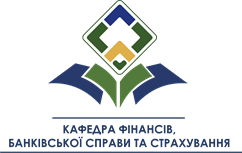                   ДВНЗ «УНІВЕРСИТЕТ БАНКІВСЬКОЇ СПРАВИ»              ХАРКІВСЬКИЙ НАВЧАЛЬНО-НАУКОВИЙ ІНСТИТУТ          Кафедра ФІНАНСІВ, БАНКІВСЬКОЇ СПРАВИ ТА СТРАХУВАННЯНазва дисципліниБанківське правоОсвітній ступіньступінь перший (бакалаврський)Назва освітньої програми6.030508 «Фінанси і кредит»Кількість кредитів за ECTS4